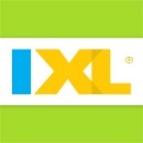 Student Name: ______________________________Pd:	   3	Date Assigned: Mon. 2/24/20 		Date Due: Mon.3/2/20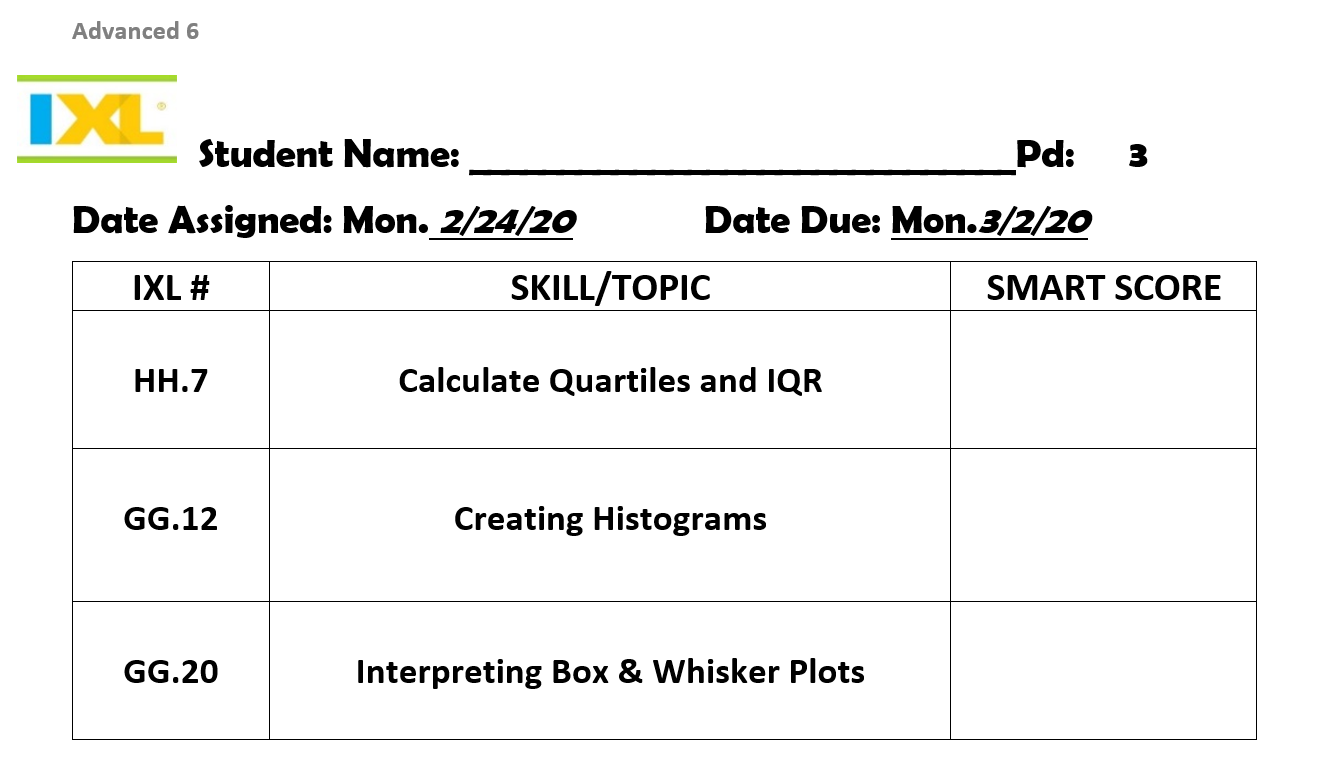 IXL #SKILL/TOPICSMART SCOREHH.7Calculate Quartiles and IQRGG.12Creating HistogramsGG.20Interpreting Box & Whisker Plots